Suppl 4. The violin plot of AUC for each fold cross-validation of single sequence and fused sequence.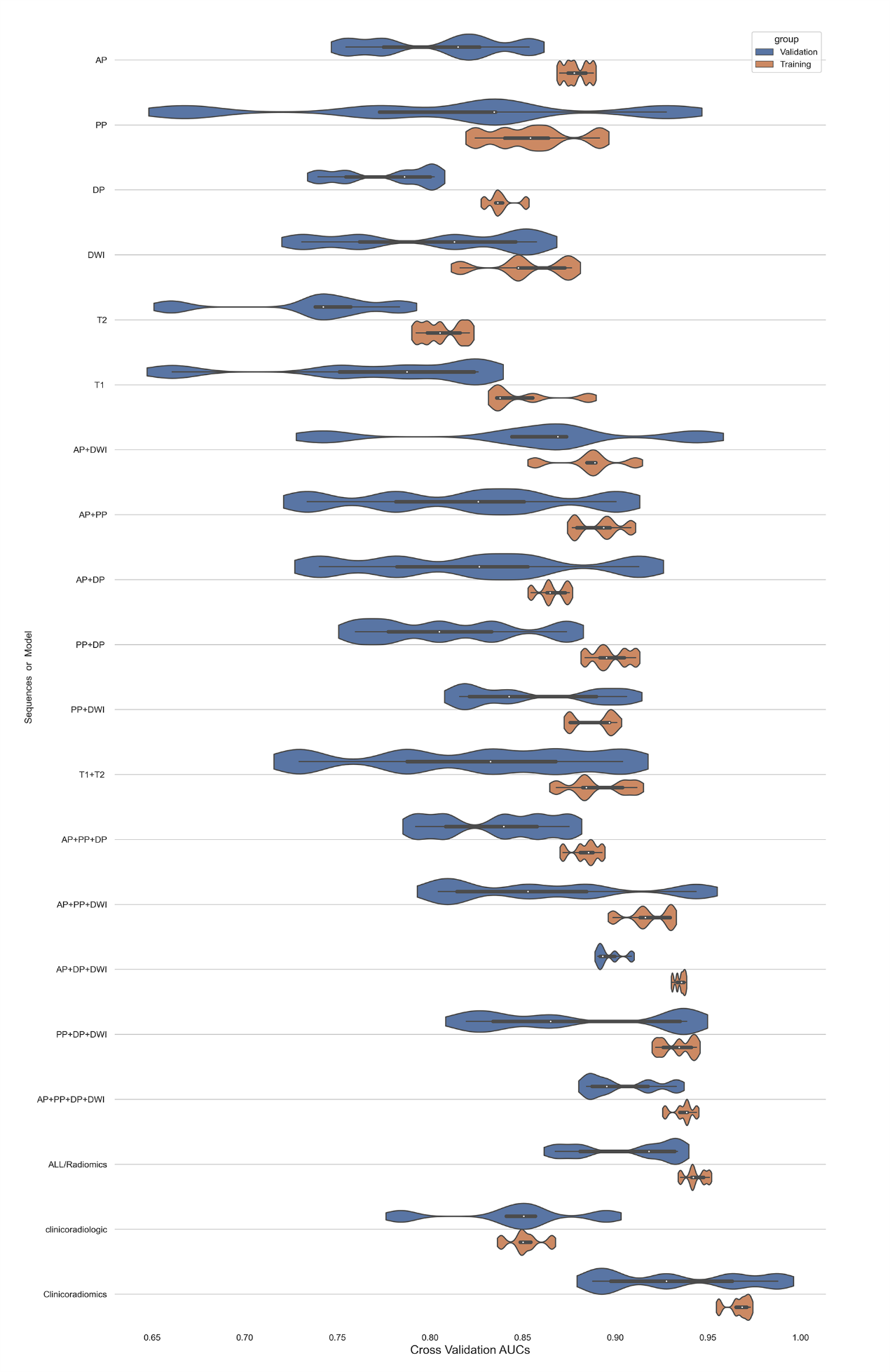 